Проект 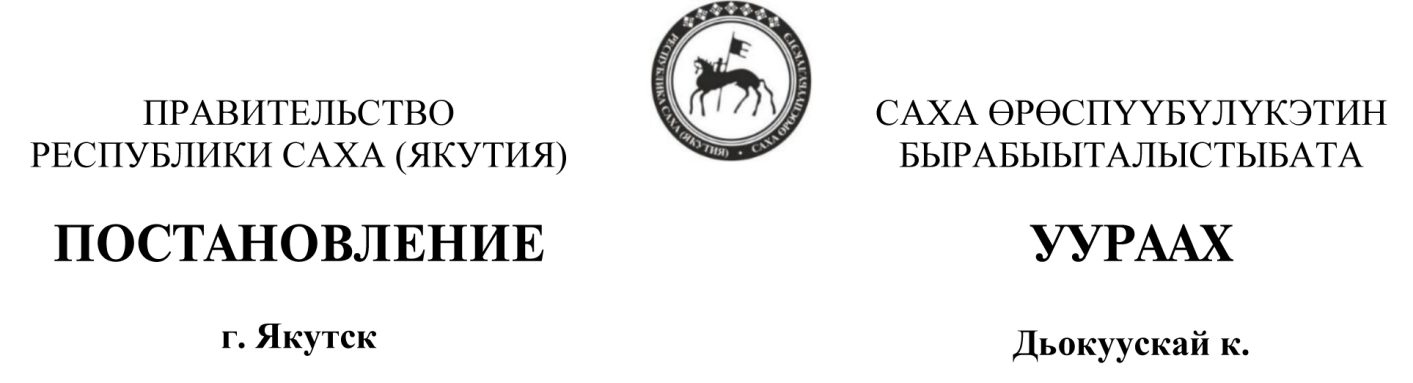 от           №______Об утверждении порядка предоставления грантов в форме субсидий на инвестиционные проекты по созданию модульных некапитальных средств размещенияВ соответствии со статьей 78 Бюджетного кодекса Российской Федерации, федеральным законом от 24 июля 2007 г. № 209-ФЗ «О развитии малого и среднего предпринимательства в Российской Федерации», Федеральным законом от 24 ноября 1996 г. № 132-ФЗ «Об основах туристской деятельности в Российской Федерации», постановлением Правительства Российской Федерации от 25 октября 2023 г. № 1782 «Об утверждении общих требований к нормативным правовым актам, муниципальным правовым актам, регулирующим предоставление из бюджетов субъектов Российской Федерации, местных бюджетов субсидий, в том числе грантов в форме субсидий, юридическим лицам, индивидуальным предпринимателям, а также физическим лицам - производителям товаров, работ, услуг и проведение отборов получателей указанных субсидий, в том числе грантов в форме субсидий», постановлением Правительства Российской Федерации от 24 декабря 2021 г. № 2439 «Об утверждении государственной программы Российской Федерации «Развитие туризма», постановлением Правительства Республики Саха (Якутия) от 18 июля 2022 г. № 432 «О государственной программе Республики Саха (Якутия) «Развитие предпринимательства и туризма в Республике Саха (Якутия)», Правительство Республики Саха (Якутия) постановляет: 1. Утвердить порядок предоставления грантов в форме субсидий на инвестиционные проекты по созданию модульных некапитальных средств размещения.2. Контроль исполнения настоящего постановления возложить на  заместителя Председателя Правительства Республики Саха (Якутия) Семенова А.А. 3. Опубликовать настоящее постановление в официальных средствах массовой информации. Председатель Правительства Республики Саха (Якутия)                                                                          К.Е. БЫЧКОВУТВЕРЖДЕНОпостановлением Правительства Республики Саха (Якутия)                                                                                      от_____ 2024 г. № _____ПОРЯДОКпредоставления грантов в форме субсидий на инвестиционные проекты по созданию модульных некапитальных средств размещения1. Общие положения о предоставлении субсидий1.1. Настоящий порядок устанавливает цели, условия и порядок предоставления субсидий на поддержку инвестиционных проектов по созданию модульных некапитальных средств размещения в Республике Саха (Якутия) (далее - Субсидии) и разработан в соответствии со статьей 78 Бюджетного кодекса Российской Федерации, постановлением Правительства РФ от 25.10.2023 № 1782 «Об утверждении общих требований к нормативным правовым актам, муниципальным правовым актам, регулирующим предоставление из бюджетов субъектов Российской Федерации, местных бюджетов субсидий, в том числе грантов в форме субсидий, юридическим лицам, индивидуальным предпринимателям, а также физическим лицам - производителям товаров, работ, услуг и проведение отборов получателей указанных субсидий, в том числе грантов в форме субсидий», постановлением Правительства РФ от 24.12.2021 № 2439 «Об утверждении государственной программы Российской Федерации «Развитие туризма», постановлением Правительства РС(Я) от 18.07.2022 № 432 «О государственной программе Республики Саха (Якутия) "Развитие предпринимательства и туризма в Республике Саха (Якутия)», а также определяет:а) общие положения о предоставлении субсидий;б) порядок проведения отбора, условия и порядок предоставления субсидий;в) требования к отчетности;г) требования об осуществлении контроля (мониторинга) за соблюдением условий и порядка предоставления субсидий.1.2. Грант в форме субсидии учрежден на основании постановления Правительства Российской Федерации от 24 декабря 2021 г. 
№ 2439 «Об утверждении государственной программы Российской Федерации «Развитие туризма».1.3. В настоящем порядке используются следующие основные понятия:Получатель субсидии – юридическое лицо (за исключением некоммерческих организаций, являющихся государственными (муниципальными) учреждениями) (далее — юридическое лицо) или индивидуальный предприниматель, получивший субсидию на цели, указанные в п. 1.4.  настоящего порядка;Инвестиционный проект – комплекс мероприятий, включающий создание юридическими лицами и индивидуальными предпринимателями модульных некапитальных средств размещения, обеспечение их электроснабжением, водоснабжением и водоотведением, а также благоустройство прилегающих к ним территорий;Модульное некапитальное средство размещения - быстровозводимая конструкция заводского производства, в том числе контейнерного типа, или глэмпинг, оборудованные для круглогодичного комфортного и безопасного пребывания туристов и оснащенные индивидуальным туалетом, умывальником, душем, а также имеющие общую площадь не менее 15 кв. метров, за исключением площади санузла;Монтаж —  размещение модульного некапитального средства размещения в проектное положение с подключением к нему инженерных сетей, с выполнением заземления и других работ, обеспечивающих его использование по назначению.Номер в модульном некапитальном средстве размещения —  одна или несколько жилых комнат и (или) помещений, соединенных между собой и оснащенных индивидуальным туалетом, умывальником и душем.Благоустройство прилегающих территорий — мероприятия по планировке, озеленению, установке ограждений территории, освещению территории, установке скамеек и урн, размещению малых архитектурных форм и объектов монументального искусства.1.4. Целью предоставления субсидии является оказание финансовой поддержки на софинансирование расходов, связанных с инвестиционными проектами по созданию модульных некапитальных средств размещения в Республике Саха (Якутия) в рамках национального проекта «Туризм и индустрия гостеприимства» и государственной программы Республики Саха (Якутия) «Развитие предпринимательства и туризма в Республике Саха (Якутия)», утвержденной постановлением Правительства Республики Саха (Якутия) от 18 июля 2022 г. № 432.1.5. Министерство предпринимательства, торговли и туризма Республики Саха (Якутия) (далее — Министерство) осуществляет функции главного распорядителя бюджетных средств, до которого в соответствии с бюджетным законодательством Российской Федерации как получателя бюджетных средств доведены в установленном порядке лимиты бюджетных обязательств бюджетных обязательств на предоставление субсидий на соответствующий финансовый год.1.6. Получатель гранта в форме субсидии — победитель отбора на получение гранта в форм субсидии, направленного на софинансирование части затрат, связанных с инвестиционными проектами по созданию модульных некапитальных средств размещения в Республике Саха (Якутия).1.7. Способом предоставления гранта в форме субсидии является финансовое обеспечение затрат получателя субсидии затрат на приобретение и монтаж модульных некапитальных средств размещения.1.8. Министерство организует размещение на едином портале бюджетной системы Российской Федерации в информационно-телекоммуникационной сети «Интернет» (далее соответственно – сеть «Интернет», единый портал)  (в разделе единого портала) информации о гранте в форме субсидии в порядке, установленном Министерством финансов Российской Федерации, в соответствии с п. 2.1.1. настоящего порядка.1.9. К категории участников запроса предложений относятся  юридические лица или индивидуальные предприниматели, осуществляющие деятельность в сфере внутреннего и въездного туризма с основным или дополнительным видом экономической деятельности, соответствующей 55 коду Общероссийского классификатора видов экономической деятельности ОК 029-2014 (КДЕС Ред.2 ).2. Порядок проведения отбора2.1. Отбор на предоставление субсидий проводится в едином портале.2.2. Порядок взаимодействия участников отбора и Министерства:а) обеспечение доступа к системе «Электронный бюджет» с использованием федеральной государственной информационной системы «Единая система идентификации и аутентификации в инфраструктуре, обеспечивающей информационно-технологическое взаимодействие информационных систем, используемых для предоставления государственных и муниципальных услуг в электронной форме»;б) осуществление взаимодействия Министерства с участниками отбора с использованием документов в электронной форме в системе «Электронный бюджет»;в) запрет требования от участника отбора представления документов и информации в целях подтверждения соответствия участника отбора требованиям, определенным настоящим порядком в соответствии с пунктом 2.2.1. настоящего порядка, при наличии соответствующей информации в государственных информационных системах, доступ к которым у Министерства имеется в рамках межведомственного электронного взаимодействия, за исключением случая, если участник отбора готов представить указанные документы и информацию Министерству по собственной инициативе;г) осуществление проверки участника отбора на соответствие требованиям, определенным пунктом 2.2.1. настоящего порядка, автоматически в системе «Электронный бюджет» на основании данных государственных информационных систем, в том числе с использованием единой системы межведомственного электронного взаимодействия (при наличии технической возможности);д) подтверждение соответствия участника отбора требованиям, определенным в соответствии с подпунктом и) пункта 2.2.1. настоящего порядка, в случае отсутствия технической возможности осуществления автоматической проверки в системе «Электронный бюджет» путем проставления в электронном виде участником отбора отметок о соответствии указанным требованиям посредством заполнения соответствующих экранных форм веб-интерфейса системы «Электронный бюджет»;2.3. Способом проведения отбора является запрос предложений.2.4. Гранты в форме субсидий предоставляются юридическим лицам и индивидуальным предпринимателям, прошедшим конкурсный отбор, проведенным Министерством экономического развития Российской Федерации в соответствии государственной программой Российской Федерации, утвержденной постановлением Правительства Российской Федерации 24 декабря 2021 г. № 2439 (далее – получатели субсидии).2.1. Порядок формирования и размещения объявления2.1.1. Объявление о проведении отбора размещается в едином портале в течение 5 рабочих дней со дня принятия приказа уполномоченного органа.В объявлении указываются: а) дата размещения объявления о проведении отбора на едином портале;б) срок проведения отбора, а также при необходимости информация о возможности проведения нескольких этапов отбора с указанием сроков и порядка их проведения;в) дата начала подачи и окончания приема заявок участников отбора, при этом дата окончания приема заявок не может быть ранее 30-го календарного дня, следующего за днем размещения объявления о проведении отбора;г) наименование, место нахождения, почтовый адрес, адрес электронной почты  Министерства;д) результат предоставления субсидии, а также характеристика результата (при ее установлении);е) доменное имя и (или) указатели страниц государственной информационной системы в сети «Интернет»;ж) требования к участникам отбора, определенные в соответствии с пунктом 2.2.1. настоящего порядка, которым участник отбора должен соответствовать на первый день месяца объявления об отборе, для участия в отборе с присвоением ей регистрационного номера в системе «Электронный бюджет», и к перечню документов, представляемых участниками отбора для подтверждения в соответствии с пунктом 2.2.3. настоящего порядка;з) категории получателей гранта в форме субсидии;и) порядок подачи участниками отбора заявок и требования, предъявляемые к форме и содержанию заявок;к) порядок отзыва заявок, порядок их возврата, определяющий в том числе основания для возврата заявок, порядок внесения изменений в заявки;л) правила рассмотрения и оценки заявок в соответствии с пунктом 2.4.1. настоящего порядка;м) отсутствие возможности возврата заявок на доработку;н) порядок отклонения заявок, а также информацию об основаниях их отклонения;о) порядок предоставления участникам отбора разъяснений положений объявления о проведении отбора, даты начала и окончания срока такого предоставления;п) срок, в течение которого победитель (победители) отбора должен подписать соглашение;р) условия признания победителя (победителей) отбора уклонившимся от заключения соглашения;с) срок размещения протокола подведения итогов отбора (документа об итогах проведения отбора) на едином портале;2.1.2. Информация о странице сайта, на котором размещается объявление о проведении отбора, о его отмене, информация о ходе и результатах отбора публикуется на едином портале.2.1.3. Объявление об отборе в государственной информационной системе размещается не ранее информации о гранте в форме субсидии в соответствии с пунктом 1 статьи 78.5 Бюджетного кодекса Российской Федерации.2.1.4. Порядок формирования и подачи участниками отбора заявок:а) заявки формируются участниками отбора в электронной форме посредством заполнения соответствующих экранных форм веб-интерфейса системы «Электронный бюджет» и представления в систему «Электронный бюджет» электронных копий документов (документов на бумажном носителе, преобразованных в электронную форму путем сканирования) и материалов, представление которых предусмотрено в объявлении о проведении отбора получателей субсидий;б) заявка на участие в конкурсном отборе подписывается усиленной квалифицированной электронной подписью руководителя участника отбора или уполномоченного им лица;в) датой и временем представления участником отбора заявки считаются дата и время подписания участником отбора указанной заявки с присвоением ей регистрационного номера в системе «Электронный бюджет»;г) участник отбора должен соответствовать требованиям, установленным пунктом 2.2.1. настоящего порядка.д) ответственность за полноту и достоверность информации и документов, содержащихся в заявке, а также за своевременность их представления несет участник отбора в соответствии с законодательством Российской Федерации;е) электронные копии документов и материалы, включаемые в заявку, должны иметь распространенные открытые форматы, обеспечивающие возможность просмотра всего документа либо его фрагмента средствами общедоступного программного обеспечения просмотра информации, и не должны быть зашифрованы или защищены средствами, не позволяющими осуществить ознакомление с их содержимым без специальных программных или технологических средств.Фото- и видеоматериалы, включаемые в заявку, должны содержать четкое и контрастное изображение высокого качества.2.2. Требования к участникам отбора2.2.1. Участник отбора должен соответствовать следующим требованиям на первый день месяца объявления об отборе:а) участник отбора не является иностранным юридическим лицом, в том числе местом регистрации которого является государство или территория, включенные в утвержденный Министерством финансов Российской Федерации перечень государств и территорий, используемых для промежуточного (офшорного) владения активами в Российской Федерации (далее - офшорные компании), а также российским юридическим лицом, в уставном (складочном) капитале которого доля прямого или косвенного (через третьих лиц) участия офшорных компаний в совокупности превышает 25 процентов (если иное не предусмотрено законодательством Российской Федерации). При расчете доли участия офшорных компаний в капитале российских юридических лиц не учитывается прямое и (или) косвенное участие офшорных компаний в капитале публичных акционерных обществ (в том числе со статусом международной компании), акции которых обращаются на организованных торгах в Российской Федерации, а также косвенное участие офшорных компаний в капитале других российских юридических лиц, реализованное через участие в капитале указанных публичных акционерных обществ;б) участник отбора не находится в перечне организаций и физических лиц, в отношении которых имеются сведения об их причастности к экстремистской деятельности или терроризму;в) участник отбора не находится в составляемых в рамках реализации полномочий, предусмотренных главой VII Устава ООН, Советом Безопасности ООН или органами, специально созданными решениями Совета Безопасности ООН, перечнях организаций и физических лиц, связанных с террористическими организациями и террористами или с распространением оружия массового уничтожения;г) участник отбора не получает средства из государственного бюджета Республики Саха (Якутия), из которого планируется предоставление субсидии в соответствии с правовым актом, на основании иных нормативных правовых актов Республики Саха (Якутия), на цели, установленные в пункте 1.4. настоящего порядка;д) участник отбора не является иностранным агентом в соответствии с Федеральным законом «О контроле за деятельностью лиц, находящихся под иностранным влиянием»;е) у участника отбора должны отсутствовать просроченная задолженность по возврату в бюджет бюджетной системы Российской Федерации, из которого планируется предоставление субсидии, иных субсидий, бюджетных инвестиций, а также иная просроченная (неурегулированная) задолженность по денежным обязательствам перед публично-правовым образованием, из бюджета которого планируется предоставление субсидии (за исключением случаев, установленных соответственно Правительством Российской Федерации, высшим исполнительным органом субъекта Российской Федерации, местной администрацией муниципального образования);ж) у участника отбора на едином налоговом счете отсутствует или не превышает 30 тысяч рублей задолженность по уплате налогов, сборов и страховых взносов в бюджеты бюджетной системы Российской Федерации. 2.2.2. Министерство проводит проверку на соответствие требованиям, указанным в пункте 2.2.1. настоящего порядка, в том числе в порядке межведомственного информационного взаимодействия с государственными органами, на основании открытых сведений, размещенных в официальных сервисах государственных органов в сети «Интернет» в течение 21 рабочего дня со дня окончания приема документов участников отбора на участие в отборе. 2.2.3. Перечень документов для представления участником отбора в течение срока проведения отбора для подтверждения соответствия требованиям, указанным в 2.2.1. настоящего пункта:а) заявка, сформированная участником отбора в электронной форме посредством заполнения соответствующих экранных форм веб-интерфейса системы «Электронный бюджет»;б) согласие на публикацию (размещение) в сети «Интернет» информации об участнике информации об участнике отбора, о подаваемой участником отбора заявки, а также иной информации об участнике отбора, связанной с соответствующим отбором получателей гранта в форме субсидии и результатом предоставления гранта в форме субсидии, подаваемое посредством заполнения соответствующих форм веб-интерфейса системы «Электронный бюджет»;в) сопроводительное письмо за подписью руководителя организации или индивидуального предпринимателя (уполномоченного им лица), которое оформляется согласно приложению № 1 к настоящему порядку (далее - сопроводительное письмо), а также:- копии учредительных документов, заверенные в установленном законодательством Российской Федерации порядке (получателями субсидии - юридическими лицами представляется копия действующей редакции устава);- копию паспорта или иного документа, удостоверяющего личность руководителя организации или индивидуального предпринимателя;- документ, подтверждающий полномочия лица на осуществление действий от имени участника отбора (при подаче сопроводительного письма и документов, подписанных уполномоченным лицом).г) справку, оформленную согласно приложению № 2 к настоящему порядку, подтверждающую соответствие требованиям, указанным в пункте 2.2.1. настоящего Порядка.д) обязательство юридического лица или индивидуального предпринимателя по временному размещению и обеспечению временного проживания туристов в создаваемых за счет средств Субсидии модульных некапитальных средствах размещения на территории Республики Саха (Якутия) не менее 3 лет с даты получения средств из республиканского бюджета (составляется в произвольной форме за подписью руководителя организации или индивидуального предпринимателя (уполномоченного им лица)) согласно приложению № 3 к настоящему порядку.е) финансово-экономическое обоснование заявленного размера субсидии на финансовое обеспечение затрат на приобретение и монтаж модульных некапитальных средств размещения при реализации инвестиционного проекта, а также источник софинансирования инвестиционного проекта со стороны участника отбора;ж) описание комплекса мероприятий, включающего создание юридическими лицами и индивидуальными предпринимателями модульных некапитальных средств размещения, обеспечение их электроснабжением, водоснабжением и водоотведением, а также благоустройство прилегающих к ним территорий (далее - инвестиционный проект), согласно приложению № 4 к настоящему порядку, содержащее следующую информацию:- наименование инвестиционного проекта и местоположение земельного участка, на котором планируется его реализация, а также документы, подтверждающие права на указанные земельные участки либо право размещения на них модульных некапитальных средств размещения; - сроки реализации инвестиционного проекта; - количество номеров (одна или несколько жилых комнат и (или) помещений, соединенных между собой и оснащенных индивидуальным туалетом, умывальником и душем) в модульных некапитальных средствах размещения, предполагаемых к созданию в рамках инвестиционного проекта; - размер потребности в гранте в форме субсидии, определяемой в соответствии с требованиями пункта 3.3. настоящего порядка;- сведения о земельном участке для размещения модульных некапитальных средств размещения и подтверждающие документы об имеющихся на нем и прилегающих к нему земельных участках объектах водоснабжения и водоотведения, связи, энергоснабжения и газоснабжения, благоустройства общественных пространств, а также сведения об очистных сооружениях, подъездных автомобильных дорогах, берегозащитных и пляжеудерживающих сооружениях, проведенных работах по дноуглублению и берегоукреплению (при наличии); - сведения и подтверждающие документы о наличии на земельном участке или прилегающих к нему земельных участках объектов общественного питания, туристского показа и посещения, торговли и других объектов, относящихся к организациям, осуществляющим деятельность в соответствии с видами деятельности по собирательной классификационной группировке видов экономической деятельности «Туризм» на основе Общероссийского классификатора видов экономической деятельности (при наличии); - сведения о планируемом расположении модульных некапитальных средств размещения на территории особой экономической зоны туристско-рекреационного типа или прилегающей к ней территории. з) план (направления) расходов с указанием перечня затрат (в соответствии с пунктом 1.4. настоящего Порядка) согласно приложению № 5 к настоящему приложению;и) календарный план мероприятий по достижению результатов предоставления субсидии согласно приложению № 6 к настоящему порядку.к) правоустанавливающие документы на земельный участок, и (или) документы, подтверждающие право осуществления деятельности на особо охраняемой природной территории (при наличии)л) реквизиты расчетного или корреспондентского счета получателя гранта, открытого в учреждениях Центрального банка Российской Федерации или кредитной организации;м) краткое описание и фотоматериалы ранее реализованных проектов схожей направленности в сфере туризма (при наличии).н) иные документы по желанию участника отбора.2.3. Порядок формирования и подача заявок2.3.1. Заявка содержит следующие сведения:а) информация и документы об участнике отбора получателей субсидий:- полное и сокращенное наименование участника отбора получателей субсидий (для юридических лиц);- фамилия, имя, отчество (при наличии) индивидуального предпринимателя;- основной государственный регистрационный номер участника отбора получателей субсидий (для юридических лиц и индивидуальных предпринимателей);- идентификационный номер налогоплательщика;- дата постановки на учет в налоговом органе (для индивидуальных предпринимателей);- дата и код причины постановки на учет в налоговом органе (для юридических лиц);- дата государственной регистрации физического лица в качестве индивидуального предпринимателя;- дата и место рождения (для индивидуальных предпринимателей);- страховой номер индивидуального лицевого счета (для индивидуальных предпринимателей);- адрес юридического лица, адрес регистрации (для индивидуальных предпринимателей);- номер контактного телефона, почтовый адрес и адрес электронной почты для направления юридически значимых сообщений;- фамилия, имя, отчество (при наличии) и идентификационный номер налогоплательщика главного бухгалтера (при наличии), фамилии, имена, отчества (при наличии) учредителей (за исключением сельскохозяйственных кооперативов, созданных в соответствии с Федеральным законом "О сельскохозяйственной кооперации"), членов коллегиального исполнительного органа, лица, исполняющего функции единоличного исполнительного органа (для юридических лиц);- информация о руководителе юридического лица (фамилия, имя, отчество (при наличии), идентификационный номер налогоплательщика, должность);- перечень основных и дополнительных видов деятельности, которые участник отбора получателей субсидий вправе осуществлять в соответствии с учредительными документами организации (для юридических лиц) или в соответствии со сведениями единого государственного реестра индивидуальных предпринимателей (для индивидуальных предпринимателей);- информация о счетах в соответствии с законодательством Российской Федерации для перечисления субсидии, а также о лице, уполномоченном на подписание соглашения;б) информация и документы, подтверждающие соответствие участника отбора получателей субсидий установленным в объявлении о проведении отбора получателей субсидий требованиям;в) информация и документы, представляемые при проведении отбора получателей субсидий в процессе документооборота:- подтверждение согласия на публикацию (размещение) в информационно-телекоммуникационной сети "Интернет" информации об участнике отбора получателей субсидий, о подаваемой участником отбора получателей субсидий заявке, а также иной информации об участнике отбора получателей субсидий, связанной с соответствующим отбором получателей субсидий и результатом предоставления субсидии, подаваемое посредством заполнения соответствующих экранных форм веб-интерфейса системы "Электронный бюджет";г) предлагаемые участником отбора значение результата предоставления субсидии, указанного в пункте 3.5.1. настоящего порядка, значение запрашиваемого участником отбора размера гранта в форме субсидии, который не может быть выше максимального размера, установленного в объявлении о проведении отбора получателей гранта в форме субсидии;д) информация по каждому указанному в объявлении о проведении отбора получателей гранта в форме субсидии критерию оценки или показателю критерия оценки, сведения, документы и материалы, подтверждающие такую информацию, определенные в объявлении о проведении отбора получателей гранта в форме субсидии в соответствии с пунктом 2.2.3. настоящего порядка, к которым могут относиться:выписки из Единого государственного реестра недвижимости в случае, если указанные объекты недвижимости необходимы для достижения результата предоставления гранта в форме субсидии;электронные копии документов (договоров с ресурсоснабжающими организациями, договоров на предоставление коммунальных и эксплуатационных услуг), подтверждающих надлежащее функционирование всех инженерных систем (центрального отопления, газоснабжения, горячего и холодного водоснабжения, канализации, электроснабжения) занимаемого участником отбора (строения, сооружения), в случае, если указанные объекты недвижимости необходимы для достижения результата предоставления гранта в форме субсидии;электронные копии документов (исполненных контрактов (договоров), соглашений, государственных (муниципальных) контрактов, актов оказанных услуг (выполненных работ), подтверждающих в том числе наличие опыта работы участника отбора, в случае, если у участника отбора имеется такой опыт и при оценке заявок используются показатели, определяющие опыт участников конкурса;электронные копии документов, подтверждающих трудовой стаж и квалификацию сотрудников (работников) участника отбора, включая документы об образовании и (или) о квалификации, документы об ученых степенях, ученых званиях, договоров об образовании сотрудников (работников), заключенных с организациями, осуществляющими образовательную деятельность, в случае, если при оценке заявок используются показатели, определяющие квалификацию участников отбора;электронные копии трудовых договоров, заключенных между участником отбора и его работниками, трудовых книжек работников участника отбора, с которыми заключены трудовые договоры, или сведения о трудовой деятельности таких работников, предусмотренные статьей 66.1 Трудового кодекса Российской Федерации, гражданско-правовых договоров, заключенных между участниками отбора и физическими лицами, которые будут привлечены к достижению результата предоставления субсидии;документы, указанные в подпунктах в) — н) пункта 2.2.3. настоящего порядка.2.3.2. Внесение изменений в заявку или отзыв заявки осуществляется участником отбора в порядке, аналогичном порядку формирования заявки участником отбора, указанному в пункте 2.3.1. настоящего порядка.2.3.3. Любой участник отбора со дня размещения объявления о проведении отбора получателей субсидий на едином портале не позднее 3-го рабочего дня до дня завершения подачи заявок вправе направить Министерству не более 5 запросов о разъяснении положений объявления о проведении отбора получателей субсидий путем формирования в системе «Электронный бюджет» соответствующего запроса.2.3.4. Министерство в ответ на запрос, указанный в пункте 2.3.4. настоящего порядка, направляет разъяснение положений объявления о проведении отбора получателей гранта в форме субсидии в срок, установленный указанным объявлением, но не позднее одного рабочего дня до дня завершения подачи заявок, путем формирования в системе «Электронный бюджет» соответствующего разъяснения. Представленное Министерством разъяснение положений объявления о проведении отбора получателей субсидий не должно изменять суть информации, содержащейся в указанном объявлении.Доступ к разъяснению, формируемому в системе «Электронный бюджет» в соответствии с абзацем первым настоящего пункта, предоставляется всем участникам отбора.2.4. Порядок рассмотрения заявок2.4.1. В целях установления требований к рассмотрению и оценке заявок действуют следующие положения:а) Министерство проводит рассмотрение заявок на предмет их соответствия  пунктам 2.2.1. и 2.2.3. настоящего порядка в течение 10 календарных дней со дня окончания приема заявок на участие в отборе.б) В случае несоответствия участником отбора требованиям, установленными пунктом 2.2.1. настоящего порядка, Министерство отклоняет заявку с указанием причины отклонения, в том числе:несоответствие участника отбора требованиям, установленным в соответствии с пунктом 2.2.1. настоящего порядка;непредставление (представление не в полном объеме) документов, указанных в объявлении о проведении отбора, предусмотренных настоящим порядком;несоответствие представленных участником отбора заявки и (или) документов требованиям, установленным в объявлении о проведении отбора, предусмотренных настоящим порядком;недостоверность информации, содержащейся в документах, представленных участником отбора в целях подтверждения соответствия установленным настоящим порядком требованиям;подачу участником отбора заявки после даты и (или) времени, определенных для подачи заявок;Ранжирование поступивших заявок осуществляется из соответствия участников отбора категориям, установленным пунктом 1.9. настоящего порядка, и очередности их поступления.в) протокол подведения итогов отбора на едином портале на основании результатов определения победителя (победителей) отбора и подписание его усиленной квалифицированной электронной подписью руководителя Министерства в системе «Электронный бюджет»  размещается в государственной информационной системе (с размещением указателя страницы сайта на едином портале) не позднее 1-го рабочего дня, следующего за днем его подписания, а также на официальном сайте уполномоченного органа в сети «Интернет» не позднее 5-го рабочего дня, включающего следующие сведения: - информация об участниках отбора, заявки которых были рассмотрены;- информация об участниках отбора, заявки которых были отклонены, с указанием причин их отклонения, в том числе положений объявления о проведении отбора, которым не соответствуют заявки;2.4.2. Отбор получателей гранта в форме субсидии признается несостоявшимся в следующих случаях:а) по окончании срока подачи заявок подана только одна заявка;б) по результатам рассмотрения заявок только одна заявка соответствует требованиям, установленным в объявлении о проведении отбора получателей гранта в форме субсидии;в) по окончании срока подачи заявок не подано ни одной заявки;г) по результатам рассмотрения заявок отклонены все заявки;д) по результатам оценки заявок ни одна из заявок не набрала балл больший или равный установленному в объявлении о проведении отбора получателей гранта в форме субсидии минимальному проходному баллу. 2.4.3. Порядок рассмотрения и оценки заявок, а также определения победителей отбора.2.4.3.1. Министерству открывается доступ  системе «Электронный бюджет» к заявкам для их рассмотрения и оценки.2.4.3.2. Не позднее одного рабочего дня, следующего за днем окончания срока подачи заявок, установленного в объявлении о проведении отбора, в системе «Электронный бюджет» открывается доступ Министерству к поданным участниками отбора заявкам для их рассмотрения и оценки.2.4.3.3. Министерство не позднее одного рабочего дня, следующего за днем вскрытия заявок, установленного в объявлении о проведении отбора, подписывает протокол вскрытия заявок, содержащий следующую информацию о поступивших для участия в отборе заявках:а) регистрационный номер заявки;б) дата и время поступления заявки;в) полное наименование участника отбора получателей гранта в форме субсидии;г) адрес юридического лица;д) запрашиваемый участником отбора получателей грантов в форме субсидии размер гранта в форме субсидии.Протокол вскрытия заявок формируется на едином портале автоматически и подписывается усиленной квалифицированной электронной подписью  руководителя Министерства (исполняющего обязанности руководителя) в системе «Электронный бюджет», а также размещается на едином портале не позднее 1-го рабочего дня, следующего за днем его подписания. 2.4.3.4. Заявка признается надлежащей, если она соответствует требованиям, указанным в объявлении о проведении отбора получателей субсидий, и при отсутствии оснований для отклонения заявки.Решения о соответствии заявки требованиям, указанным в объявлении о проведении отбора получателей грантов в форме субсидии, принимаются Министерством, на даты получения результатов проверки представленных участником отбора информации и документов, поданных в составе заявки.2.4.3.5. Ранжирование поступивших заявок осуществляется из соответствия участников отбора категориям, установленным пунктом 1.9. настоящего порядка, и очередности их поступления.2.4.3.6. По результатам рассмотрения заявок не позднее 1 рабочего дня со дня окончания срока рассмотрения заявок подготавливается протокол рассмотрения заявок, включающий информацию о количестве поступивших и рассмотренных заявок, а также информацию по каждому участнику отбора получателей субсидий о признании его заявки надлежащей или об отклонении его заявки с указанием оснований для отклонения. 2.4.3.7. Протокол рассмотрения заявок формируется автоматически  на едином портале на основании результатов рассмотрения заявок и подписывается усиленной квалифицированной электронной подписью  руководителя Министерства (исполняющего обязанности руководителя) в системе «Электронный бюджет», а также  размещается на едином портале не позднее 1-го рабочего дня, следующего за днем его подписания.2.4.3.8. В случае если в целях полного, всестороннего и объективного рассмотрения или рассмотрения и оценки заявки необходимо получение информации и документов от участника отбора для разъяснений по представленным им документам и информации, Министерством осуществляется запрос у участника отбора разъяснения в отношении документов и информации с использованием системы «Электронный бюджет», направляемый при необходимости в равной мере всем участникам отбора получателей субсидий. 2.4.3.9. В запросе, указанном в пункте 2.4.3.8. настоящего порядка, Министерство устанавливает срок представления участником отбора разъяснения в отношении документов и информации, который должен составлять не менее 2 рабочих дней со дня, следующего за днем размещения соответствующего запроса. 2.4.3.10. Участник отбора получателей субсидий формирует и представляет в систему «Электронный бюджет» информацию и документы, запрашиваемые в соответствии с пунктом 2.3.4.8. настоящего порядка в сроки, установленные соответствующим запросом с учетом положений пункта 2.3.4.9. настоящего порядка.2.3.3.11. В случае если участник отбора в ответ на запрос, указанный в пункте 2.3.4.8. настоящего порядка, не представил запрашиваемые документы и информацию в срок, установленный соответствующим запросом с учетом положений пункта 2.3.4.9. настоящего порядка, информация об этом включается в протокол рассмотрения заявок, предусмотренный пунктом 2.4.3.7. настоящего порядка.2.5. Определение победителя отбора2.5.1. Победителями отбора признаются участники отбора, включенные в рейтинг, сформированный Министерством по результатам ранжирования поступивших заявок до достижения предельного количества победителей отбора получателей субсидий, указанного в объявлении о проведении отбора получателей субсидий (в случае его установления).2.5.2. В целях завершения отбора и определения победителей отбора формируется протокол подведения итогов отбора претендентов на получение грантов в форме субсидий, включающий информацию о победителях отбора получателей грантов в форме субсидий с указанием размера субсидии, предусмотренной им для предоставления, об отклонении заявок с указанием оснований для их отклонения. 2.5.3. При указании в протоколе подведения итогов отбора размера гранта в форме субсидии, предусмотренной для предоставления участнику отбора в соответствии с пунктом 2.5.2. настоящего порядка, в случае несоответствия запрашиваемого им размера гранта в форме субсидии порядку расчета размера гранта в форме субсидии, установленному решением о порядке предоставления субсидии, Министерство могут скорректировать размер гранта в форме субсидии, предусмотренной для предоставления такому участнику отбора, но не выше размера, указанного им в заявке. 2.5.4. Протокол подведения итогов отбора получателей субсидий формируется на едином портале автоматически на основании результатов определения победителей отбора получателей субсидий и подписывается усиленной квалифицированной электронной подписью руководителя Министерства (исполняющего обязанности руководителя) в системе «Электронный бюджет», а также размещается на едином портале не позднее рабочего дня, следующего за днем его подписания. 2.5.5. В установленных законодательством Российской Федерации случаях на основании протокола подведения итогов отбора получателей субсидий распределение субсидии между ее получателями утверждается актами Министерства, которые размещаются на едином портале не позднее рабочего дня, следующего за днем издания указанных актов.3. Условия и порядок предоставления грантов в форме субсидий3.1. Гранты в форме субсидии предоставляются на софинансирование затрат на приобретение и монтаж модульных некапитальных средств размещения.3.2. Модульное некапитальное средство размещения должно соответствовать  одновременно следующим критериям:а) модульное некапитальное средство размещения должно быть введено в эксплуатацию с действующим электроснабжением, водоснабжением, водоотведением;б) модульное некапитальное средство размещения  имеет площадь не менее не менее 15 кв. метров, за исключением площади санузла;в) номер состоит из одной или нескольких жилых комнат и (или) помещений, соединенных между собой и оснащенных индивидуальным туалетом, умывальником и душем в модульном некапитальном средстве размещения.3.3. Размер гранта в форме субсидии не может составлять более 1,5 млн. рублей на один номер (одна или несколько жилых комнат и (или) помещений, соединенных между собой и оснащенных индивидуальным туалетом, умывальником и душем) в модульном некапитальном средстве размещения и более 50 процентов стоимости инвестиционного проекта.3.4. При финансовом обеспечении затрат в связи с производством (реализацией) товаров, выполнением работ, оказанием услуг действуют следующие положения:а) запрещено приобретение получателями субсидий - юридическими лицами, а также иными юридическими лицами, получающими средства на основании договоров, заключенных с получателями субсидий, за счет полученных из бюджета Республики Саха (Якутия) средств иностранной валюты, за исключением операций, осуществляемых в соответствии с валютным законодательством Российской Федерации при закупке (поставке) высокотехнологичного импортного оборудования, сырья и комплектующих изделий, а также связанных с достижением результатов предоставления этих средств иных операций, определенных настоящим порядком;б) возможно осуществление расходов, источником финансового обеспечения которых являются не использованные в отчетном финансовом году остатки субсидий, и включение таких положений в соглашение при принятии уполномоченным органом в установленном в соответствии с нормативными правовыми актами Республики Саха (Якутия) порядке решения о наличии потребности в указанных средствах при обращении получателя субсидии в течение 15 рабочих дней с даты окончания финансового года, в котором была предоставлена субсидия, или возврате указанных средств при отсутствии в них потребности при отсутствии обращения получателя субсидии в течение 15 рабочих дней с даты окончания финансового года, в котором была предоставлена субсидия;Решение об осуществлении расходов, источником финансового обеспечения которых являются не использованные в отчетном финансовом году остатки субсидий, выносится в течение 30 рабочих дней с момента обращения получателя субсидии.Решение о возврате остатков субсидий при отсутствии в них потребности выносится по истечению 15 рабочих дней с даты окончания финансового года, в котором была предоставлена субсидия, если обращение получателя субсидии в уполномоченный орган о необходимости осуществления расходов, источником  финансового обеспечения которых являются не использованные в отчетном финансовом году остатки субсидий, отсутствовало.в) получатели гранта в форме субсидии, лица, получающие средства на основании договоров, заключенных с получателями грантов в форме субсидий (за исключением государственных (муниципальных) унитарных предприятий, хозяйственных товариществ и обществ с участием публично-правовых образований в их уставных (складочных) капиталах, коммерческих организаций с участием таких товариществ и обществ в их уставных (складочных) капиталах) дают согласие на осуществление в отношении их проверки уполномоченным органом соблюдения порядка и условий предоставления гранта в форме субсидии, в том числе в части достижения результатов предоставления гранта в форме субсидии, а также проверки органами государственного финансового контроля в соответствии со статьями 268.1 и 269.2 Бюджетного кодекса Российской Федерации, данные положения включаются в соглашения о предоставлении грантов в форме субсидий.3.5. Состав заявки победителя отбора на участие в конкурсе инвестиционных проектов по созданию модульных некапитальных средств размещения Министерства экономического развития Российской Федерации может меняться в части количества номеров, количества модульных некапитальных средств размещения, материалов из которых планируется изготовление модульных некапитальных средств размещения при согласовании Министерства.3.1. Требования к получателю субсидии3.1.1. Получатель гранта в форме субсидии должен соответствовать следующим требованиям на первый день месяца объявления об отборе:а) получатель субсидии не является иностранным юридическим лицом, в том числе местом регистрации которого является государство или территория, включенные в утвержденный Министерством финансов Российской Федерации перечень государств и территорий, используемых для промежуточного (офшорного) владения активами в Российской Федерации (далее - офшорные компании), а также российским юридическим лицом, в уставном (складочном) капитале которого доля прямого или косвенного (через третьих лиц) участия офшорных компаний в совокупности превышает 25 процентов (если иное не предусмотрено законодательством Российской Федерации). При расчете доли участия офшорных компаний в капитале российских юридических лиц не учитывается прямое и (или) косвенное участие офшорных компаний в капитале публичных акционерных обществ (в том числе со статусом международной компании), акции которых обращаются на организованных торгах в Российской Федерации, а также косвенное участие офшорных компаний в капитале других российских юридических лиц, реализованное через участие в капитале указанных публичных акционерных обществ;б) получатель субсидии не находится в перечне организаций и физических лиц, в отношении которых имеются сведения об их причастности к экстремистской деятельности или терроризму;в) получатель субсидии не находится в составляемых в рамках реализации полномочий, предусмотренных главой VII Устава ООН, Советом Безопасности ООН или органами, специально созданными решениями Совета Безопасности ООН, перечнях организаций и физических лиц, связанных с террористическими организациями и террористами или с распространением оружия массового уничтожения;г) получатель субсидии не получает средства из государственного бюджета Республики Саха (Якутия), из которого планируется предоставление субсидии в соответствии с правовым актом, на основании иных нормативных правовых актов Республики Саха (Якутия), на цели, установленные в пункте 1.4. настоящего порядка;д) получатель субсидии не является иностранным агентом в соответствии с Федеральным законом «О контроле за деятельностью лиц, находящихся под иностранным влиянием»;е) у получателя субсидии отсутствовует просроченная задолженность по возврату в бюджет бюджетной системы Российской Федерации, из которого планируется предоставление субсидии, иных субсидий, бюджетных инвестиций, а также иная просроченная (неурегулированная) задолженность по денежным обязательствам перед публично-правовым образованием, из бюджета которого планируется предоставление субсидии (за исключением случаев, установленных соответственно Правительством Российской Федерации, высшим исполнительным органом субъекта Российской Федерации, местной администрацией муниципального образования);ж) у получателя субсидии на едином налоговом счете отсутствует или не превышает 30 тысяч рублей задолженность по уплате налогов, сборов и страховых взносов в бюджеты бюджетной системы Российской Федерации. 3.2. Перечень документов и срок их предоставления3.2.1. Перечень документов для подтверждения получателя субсидии требованиям, указанным в пункте 3.1.1. настоящего порядка: а) справка о соответствии участника конкурса требованиям Порядка предоставления грантов в форме субсидий на поддержку и продвижение событийных мероприятий, направленных на развитие туризма в Республике Саха (Якутия) в соответствии с приложением № 2 к настоящему порядку.3.3. Основания для отказа в предоставлении гранта в форме субсидии3.3.1. Основаниями для отказа получателю гранта в форме субсидии в предоставлении гранта в форме субсидии являются:а) несоответствие предоставленных получателем гранта в форме субсидии документов в соответствии с требованиями, определенными пунктом 3.1.1.;б) непредставление документа, указанного пункте 3.2.1. настоящего порядка;в) установление факта недостоверности представленной получателем гранта в форме субсидии информации.г) инвестиционный проект не прошел отбор инвестиционных проектов по созданию модульных некапитальных средств размещения Министерства экономического развития Российской Федерации в соответствии с  государственной программой Российской Федерации «Развитие туризма», утвержденной постановлением Правительства Российской Федерации 24 декабря 2021 г. № 2439.3.4. Условия и порядок заключения соглашения3.4.1. Условия и порядок заключения между Министерством и получателем гранта в форме субсидии соглашения, дополнительного соглашения к соглашению, в том числе дополнительного соглашения о расторжении соглашения, в соответствии с типовыми формами Министерства финансов Российской Федерации.3.4.2. По результатам отбора получателей грантов в форме субсидий с победителем (победителями) отбора получателей грантов в форме субсидий заключается соглашение в соответствии с положениями пункта 3.4.1. настоящего порядка.3.4.3. В целях заключения соглашения победителем (победителями) отбора получателей грантов в форме субсидий в системе «Электронный бюджет» уточняется информация о счетах в соответствии с законодательством Российской Федерации для перечисления субсидии, а также о лице, уполномоченном на подписание соглашения (при необходимости).3.4.4. Министерство может отказаться от заключения соглашения с победителем отбора получателей грантов в форме субсидий в случае обнаружения факта несоответствия победителя отбора получателей субсидий требованиям, указанным в объявлении о проведении отбора получателей субсидий, или представления победителем отбора получателей субсидий недостоверной информации.3.4.5. В случае отказа Министерства от заключения соглашения с победителем отбора получателей грантов в форме субсидий по основаниям, предусмотренным пунктом 3.4.4. настоящего порядка, отказа победителя отбора получателей грантов в форме субсидий от заключения соглашения, неподписания победителем отбора получателей грантов в форме субсидий соглашения в срок, определенный объявлением о проведении отбора получателей субсидий в соответствии с подпунктом «с» пункта 3.9. настоящего порядка, Министерство направляет иным участникам отбора получателей грантов в форме субсидий, признанным победителями отбора получателей субсидий, заявки которых в части запрашиваемого размера гранта в форме субсидии не были удовлетворены в полном объеме, предложение об увеличении размера гранта в форме субсидии и результатов ее предоставления или заключает соглашение с участником отбора получателей грантов в форме субсидий, заявка которого имеет следующий в порядке убывания рейтинг заявки после последнего участника отбора получателей грантов в форме субсидий, признанного победителем.3.4.6. В случаях наличия по результатам проведения отбора получателей грантов в форме субсидий остатка лимитов бюджетных обязательств на предоставление субсидии на соответствующий финансовый год, не распределенного между победителями отбора получателей субсидий, увеличения лимитов бюджетных обязательств, отказа победителя отбора получателей грантов в форме субсидий от заключения соглашения, расторжения соглашения с получателем гранта в форме субсидии Министерство может принять решение о проведении дополнительного отбора получателей субсидий в соответствии с положениями настоящих Правил, предусмотренными для проведения отбора получателей субсидий.3.4.7. В случаях увеличения Министерству средств лимитов бюджетных обязательств на предоставление гранта в форме субсидии в пределах текущего финансового года, отказа победителя отбора получателей грантов в форме субсидий от заключения соглашения, расторжения соглашения с получателем гранта в форме субсидии и наличия участников отбора получателей грантов в форме субсидий, прошедших отбор получателей грантов в форме субсидий и не признанных победителями отбора получателей грантов в форме субсидий по причине недостаточности лимитов бюджетных обязательств на предоставление гранта в форме субсидии, грант в форме субсидии может распределяться без повторного проведения отбора получателей субсидий с учетом присвоенного ранее номера в рейтинге или по решению Министерства может направляться победителям отбора получателей грантов в форме субсидий предложение об увеличении размера субсидии и значения результата предоставления субсидии.3.4.8. Победитель отбора получателей грантов в форме субсидий признается уклонившимся от заключения соглашения в одном из случаев, устанавливаемых в объявлении о проведении отбора получателей субсидий в соответствии подпунктом «т» пункта 2.1.1. настоящего порядка.3.4.9. Соглашение заключается с участником отбора, признанного несостоявшимся, в следующем случае:по результатам рассмотрения и оценки заявок единственная заявка признана соответствующей требованиям, установленным в объявлении о проведении отбора получателей субсидий, и такой заявке присвоен балл больший или равный установленному в объявлении о проведении отбора получателей субсидий минимальному проходному баллу.3.4.10. В соглашении о предоставлении гранта в форме субсидии должно быть включено требование об определении новых условий соглашения или о расторжении соглашения при недостижении согласия по новым условиям в случае, если уполномоченному органу уменьшены ранее доведенные лимиты бюджетных обязательств, приводящие к невозможности предоставления гранта в форме субсидии в размере, определенном в соглашении.3.4.11. Соглашения заключаются не позднее 21 рабочего дня со дня утверждения уполномоченным органом приказа о получателях субсидии.3.4.12. По соглашению сторон заключается дополнительное соглашение к соглашению, в том числе дополнительное соглашение о расторжении (при необходимости) в порядке и на условиях, установленных в типовой форме дополнительного соглашения, утвержденной приказом Министерства финансов Российской Федерации.3.4.13. Получатели субсидии не позднее 3 рабочих дней со дня получения соглашений о предоставлении грантов в форме субсидий подписывают соглашение со своей стороны в системе «Электронный бюджет».В случае не подписания соглашения со стороны получателя гранта в форме субсидии по истечении срока, указанного в первом абзаце настоящего пункта, получатель субсидии признается уклонившимся от заключения соглашения.3.4.14. В случае реорганизации получателя гранта в форме субсидии, являющегося юридическим лицом, в форме слияния, присоединения или преобразования в соглашение вносятся изменения путем заключения дополнительного соглашения к соглашению в части перемены лица в обязательстве с указанием в соглашении юридического лица, являющегося правопреемником.3.4.15. В случае реорганизации получателя гранта в форме субсидии, являющегося юридическим лицом, в форме разделения, выделения, соглашение расторгается с формированием уведомления о расторжении соглашения в одностороннем порядке и акта об исполнении обязательств по соглашению с отражением информации о неисполненных получателем гранта в форме субсидии обязательствах, источником финансового обеспечения которых является грант в форме субсидии, и возврате неиспользованного остатка субсидии в соответствующий бюджет бюджетной системы Российской Федерации.3.4.16. Для заключения Соглашения получатель субсидии представляет в уполномоченный орган следующие документы:а) сопроводительное письмо за подписью руководителя организации или индивидуального предпринимателя (уполномоченного им лица), которое оформляется согласно приложению № 1 к настоящему порядку (далее - сопроводительное письмо), а также:- копии учредительных документов, заверенные в установленном законодательством Российской Федерации порядке (получателями субсидии - юридическими лицами представляется копия действующей редакции устава);- копию паспорта или иного документа, удостоверяющего личность руководителя организации или индивидуального предпринимателя;- документ, подтверждающий полномочия лица на осуществление действий от имени участника отбора (при подаче сопроводительного письма и документов, подписанных уполномоченным лицом).б) справку, оформленную согласно приложению № 2 к настоящему порядку, подтверждающую соответствие требованиям, указанным в пункте 2.2.1. настоящего Порядка.в) обязательство юридического лица или индивидуального предпринимателя по временному размещению и обеспечению временного проживания туристов в создаваемых за счет средств Субсидии модульных некапитальных средствах размещения на территории Республики Саха (Якутия) не менее 3 лет с даты получения средств из республиканского бюджета (составляется в произвольной форме за подписью руководителя организации или индивидуального предпринимателя (уполномоченного им лица)) согласно приложению № 3 к настоящему порядку.г) финансово-экономическое обоснование заявленного размера субсидии на финансовое обеспечение затрат на приобретение и монтаж модульных некапитальных средств размещения при реализации инвестиционного проекта, а также источник софинансирования инвестиционного проекта со стороны получателя гранта в форме субсидии;д) описание комплекса мероприятий, включающего создание юридическими лицами и индивидуальными предпринимателями модульных некапитальных средств размещения, обеспечение их электроснабжением, водоснабжением и водоотведением, а также благоустройство прилегающих к ним территорий (далее - инвестиционный проект), согласно приложению № 4 к настоящему порядку, содержащее следующую информацию:- наименование инвестиционного проекта и местоположение земельного участка, на котором планируется его реализация, а также документы, подтверждающие права на указанные земельные участки либо право размещения на них модульных некапитальных средств размещения; - сроки реализации инвестиционного проекта; - количество номеров (одна или несколько жилых комнат и (или) помещений, соединенных между собой и оснащенных индивидуальным туалетом, умывальником и душем) в модульных некапитальных средствах размещения, предполагаемых к созданию в рамках инвестиционного проекта; - размер потребности в гранте в форме субсидии, определяемой в соответствии с требованиями пункта 3.3. настоящего порядка;- сведения о земельном участке для размещения модульных некапитальных средств размещения и подтверждающие документы об имеющихся на нем и прилегающих к нему земельных участках объектах водоснабжения и водоотведения, связи, энергоснабжения и газоснабжения, благоустройства общественных пространств, а также сведения об очистных сооружениях, подъездных автомобильных дорогах, берегозащитных и пляжеудерживающих сооружениях, проведенных работах по дноуглублению и берегоукреплению (при наличии); - сведения и подтверждающие документы о наличии на земельном участке или прилегающих к нему земельных участках объектов общественного питания, туристского показа и посещения, торговли и других объектов, относящихся к организациям, осуществляющим деятельность в соответствии с видами деятельности по собирательной классификационной группировке видов экономической деятельности «Туризм» на основе Общероссийского классификатора видов экономической деятельности (при наличии); - сведения о планируемом расположении модульных некапитальных средств размещения на территории особой экономической зоны туристско-рекреационного типа или прилегающей к ней территории. е) план (направления) расходов с указанием перечня затрат (в соответствии с пунктом 1.4. настоящего Порядка) согласно приложению № 5 к настоящему приложению;ж) календарный план мероприятий по достижению результатов предоставления субсидии согласно приложению № 6 к настоящему порядку.к) правоустанавливающие документы на земельный участок, и (или) документы, подтверждающие право осуществления деятельности на особо охраняемой природной территории (при наличии)з) реквизиты расчетного или корреспондентского счета получателя гранта, открытого в учреждениях Центрального банка Российской Федерации или кредитной организации;и) краткое описание и фотоматериалы ранее реализованных проектов схожей направленности в сфере туризма (при наличии).к) иные документы по желанию участника отбора.3.5. Результат предоставления субсидии3.5.1. Результат использования гранта в форме субсидии — введение в эксплуатацию номеров в модульных некапитальных средствах размещения. Подтверждением факта ввода в эксплуатацию модульного некапитального средства размещения является наличие документов, подтверждающих его приобретение и монтаж.3.6. Сроки перечисления субсидии3.6.1. Грант в форме субсидии предоставляется на основании заключенных соглашений о предоставлении субсидий из бюджета Республики Саха (Якутия) в государственной интегрированной информационной системе управления общественными финансами «Электронный бюджет» в соответствии с типовыми формами, установленными Министерством финансов Российской Федерации, и приказа о получателях гранта в форме субсидии в рамках протокола заседания комиссии.3.6.2. Перечисление гранта в форме субсидии осуществляется с лицевого счета Министерства на расчетный или корреспондентский счет, открытый получателями грантов в форме субсидий в учреждениях Центрального банка Российской Федерации или кредитных организациях не позднее 21 рабочего дня с даты представления получателем гранта в форме субсидии в уполномоченный орган подписанного с его стороны соглашения о предоставлении гранта в форме субсидии.4. Требования к отчетности4.1. Для осуществления контроля получатели гранта в форме субсидии представляют в Министерство в сроки, установленные в соглашении о предоставлении гранта в форме субсидии, в течение года, следующего за годом получения субсидии, следующие отчеты в системе «Электронный бюджет»: - отчет о достижении значений результатов предоставления субсидии, а также характеристик результата (при их установлении); - отчет об осуществлении расходов, источником финансового обеспечения которых является субсидия;– дополнительная отчетность в случае его установления Министерством в соглашении.4.2. Министерством проводится проверка и принятие предоставленных получателями субсидий отчетов в системе «Электронный бюджет» в течение 45 рабочих дней с момента предоставления отчетов.4.3. Документами, подтверждающими расходы, источником финансового обеспечения которых является грант в форме субсидии, являются: договора с поставщиками/предоставителями услуг, выставленные счета/счета-фактуры, платежные поручения/кассовые чеки, акты приема работ/услуг, универсальные передаточные документы, товарные накладные.4.4. В целях контроля достижения значений результатов предоставления гранта в форме субсидии дополнительно предоставляется пояснительная записка, где указываются основные сведения о реализации проекта с календарным план-графиком и информация о расходах в табличной форме в целях реализации проекта. 5. Требования об осуществлении контроля (мониторинга) за соблюдением условий и порядка предоставления грантов в форме субсидий5.1. При предоставлении гранта в форме субсидии Министерством проводится проверка соблюдения получателем субсидии условий и порядка предоставления грантов в форме субсидий, в том числе в части достижения результатов предоставления гранта в форме субсидии, а также проверка органами государственного финансового контроля в соответствии со статьями 268.1 и 269.2 Бюджетного кодекса Российской Федерации.5.2. В случае нарушения условий и порядка предоставления грантов в форме субсидий, в том числе за недостижение результатов предоставления грантов в форме субсидий установлены следующие меры ответственности:возврат грантов в форме субсидий в бюджет бюджетной системы Российской Федерации, из которого предоставлены гранта в форме субсидии, в случае нарушения получателем гранта в форме субсидии условий, установленных при предоставлении гранта в форме субсидии, выявленного в том числе по фактам проверок, проведенных уполномоченного органа и органами государственного финансового контроля, а также в случае недостижения значений результатов предоставления гранта в форме субсидии; уплата получателем субсидии пени в случае недостижения в установленные соглашением сроки значения результата предоставления гранта в форме субсидии в размере одной трехсотшестидесятой ключевой ставки Центрального банка Российской Федерации, действующей на дату начала начисления пени, от суммы гранта в форме субсидии, подлежащей возврату, за каждый день просрочки (с первого дня, следующего за плановой датой достижения результата предоставления гранта в форме субсидии до дня возврата гранта в форме субсидии (части гранта в форме субсидии) в соответствующий бюджет);5.3. При возникновении обстоятельств непреодолимой силы, вследствие возникновения которых соблюдение условий предоставления грантов в форме субсидий, в том числе исполнение обязательств по достижению значения результата предоставления гранта в форме субсидии, является невозможным, положения, определенные в пункте 5.2. настоящего порядка не применяются в следующих случаях:– получатель субсидии призван на специальную военную операцию.5.4. Возврат гранта в форме субсидии в полном объеме в случае нарушения обязательств по достижению результата, выявленного в том числе по фактам проверок, проведенных Министерством и органами государственного финансового контроля, и/или нарушения получателем гранта в форме субсидии условий и порядка предоставления субсидии, выявленного в том числе по фактам проверок, проведенных уполномоченным органом и органами государственного финансового контроля.Министерство обязано в течение 15 рабочих дней с даты установления фактов нарушения получателем гранта в форме субсидии условий и порядка предоставления гранта в форме субсидии, установленных настоящим порядком и соглашением о предоставлении гранта в форме субсидии, уведомить получателя гранта в форме субсидии о выявленных фактах и направить ему требование о возврате полученных средств гранта в форме субсидии в бюджет Республики Саха (Якутия) в добровольном порядке.Получатель гранта в форме субсидии в течение 20 рабочих дней с даты получения требования о возврате в бюджет Республики Саха (Якутия) предоставленного гранта в форме субсидии обязан перечислить полученные средства гранта в форме субсидии в бюджет Республики Саха (Якутия).В случае отказа получателя гранта в форме субсидии от возврата средств гранта в форме субсидии в указанные сроки сумма гранта в форме субсидии подлежит взысканию в судебном порядке в соответствии с законодательством Российской Федерации.5.5. В случае недостижения значения показателей результата предоставления гранта в форме субсидии, указанной в соглашении, получатель гранта в форме субсидии производит возврат средств гранта в форме субсидии в бюджет в объеме выявленных нарушений.Размер подлежащих возврату средств определяется по формуле:Vвозвр = V x k, где:Vвозвр - размер денежных средств, подлежащих возврату;V - размер гранта в форме субсидии, предоставленной получателю гранта в форме субсидии из государственного бюджета Республики Саха (Якутия) (рублей);k - коэффициент возврата гранта в форме субсидии.Коэффициент возврата гранта в форме субсидии (k) рассчитывается по формуле: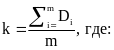 Di - индекс, отражающий уровень недостижения i-го показателя результата предоставления гранта в форме субсидии;m - количество показателей результатов предоставления гранта в форме субсидии, по которым индекс, отражающий уровень недостижения i-го показателя результата предоставления гранта в форме субсидии, имеет положительное значение.При расчете коэффициента возврата гранта в форме субсидии используются только положительные значения индекса, отражающего уровень недостижения i-го показателя результата предоставления гранта в форме субсидии.Индекс, отражающий уровень недостижения i-го показателя результата предоставления гранта в форме субсидии (Di), определяется по формуле:Di = 1 - Ti / Si, где:Ti - фактически достигнутое значение i-го показателя результата предоставления гранта в форме субсидии;Si - плановое значение i-го показателя результата предоставления гранта в форме субсидии, установленное в Соглашении.Получатель гранта в форме субсидии осуществляет возврат требуемой суммы гранта в форме субсидии в государственный бюджет Республики Саха (Якутия) в течение 20 (двадцати) рабочих дней со дня получения соответствующего требования Министерства.В случае отказа получателя от возврата средств в указанные сроки сумма гранта в форме субсидии подлежит взысканию в судебном порядке в соответствии с законодательством Российской Федерации.5.6. Министерство обязано в течение 15 рабочих дней с даты установления фактов нарушения получателем гранта в форме субсидии условий и порядка предоставлении гранта в форме субсидии, установленных настоящим порядком и соглашением о предоставлении гранта в форме субсидии, уведомить получателя гранта в форме субсидии о выявленных фактах и направить ему требование о возврате полученных средств гранта в форме субсидии субсидии в государственный бюджет Республики Саха (Якутия) в добровольном порядке.5.7. Получатель гранта в форме субсидии в течение 20 рабочих дней с даты получения требования о возврате в государственный бюджет Республики Саха (Якутия) предоставленного гранта в форме субсидии обязан перечислить полученные средства гранта в форме субсидии в государственный бюджет Республики Саха (Якутия).5.8. В случае отказа получателя гранта в форме субсидии от возврата средств гранта в форме субсидии в указанные сроки сумма гранта в форме субсидии подлежит взысканию в судебном порядке в соответствии с законодательством Российской Федерации. Приложение № 1к Порядку предоставления грантов в форме субсидий на поддержку инвестиционных проектов по созданию модульных некапитальных средств размещения Приложение № 2к Порядку предоставления грантов в форме субсидий на поддержку инвестиционных проектов по созданию модульных некапитальных средств размещения Приложение № 3к Порядку предоставления грантов в форме субсидий на поддержку инвестиционных проектов по созданию модульных некапитальных средств размещения Приложение № 4к Порядку предоставления грантов в форме субсидий на поддержку инвестиционных проектов по созданию модульных некапитальных средств размещения Описание комплекса мероприятий, включающего создание юридическими лицами и индивидуальными предпринимателями модульных некапитальных средств размещения, обеспечение их электроснабжением, водоснабжением и водоотведением, а также благоустройство прилегающих к ним территорий1. Общее описание инвестиционного проекта.2. Описание модульных некапитальных средств размещения.Приложение № 5к Порядку предоставления грантов в форме субсидий на поддержку инвестиционных проектов по созданию модульных некапитальных средств размещения План (направления) расходов с указанием перечня затрат(в соответствии с пунктом 1.4. настоящего Порядка)Приложение № 6к Порядку предоставления грантов в форме субсидий на поддержку инвестиционных проектов по созданию модульных некапитальных средств размещения Календарный план мероприятий по достижению результатов предоставления субсидии(оформляется на бланке получателя субсидии)(оформляется на бланке получателя субсидии)Дата _____________________Исходящий номер __________Министерство предпринимательства, торговли и туризма Республики Саха (Якутия)СОПРОВОДИТЕЛЬНОЕ ПИСЬМОСОПРОВОДИТЕЛЬНОЕ ПИСЬМО(наименование юридического лица или фамилия, имя, отчество (при наличии) индивидуального предпринимателя)в лице ________________________________________________________________(наименование должности, фамилия, имя, отчество (при наличии) руководителя юридического лица или индивидуального предпринимателя (уполномоченного лица) получателя субсидии)представляет проект ____________________________________________________(наименование проекта)(наименование юридического лица или фамилия, имя, отчество (при наличии) индивидуального предпринимателя)в лице ________________________________________________________________(наименование должности, фамилия, имя, отчество (при наличии) руководителя юридического лица или индивидуального предпринимателя (уполномоченного лица) получателя субсидии)представляет проект ____________________________________________________(наименование проекта)NN п/пИнформация о получателе субсидииИнформация о получателе субсидии1.Адрес юридического лица или индивидуального предпринимателя, местонахождение (для юридического лица)2.ФИО руководителя юридического лица или индивидуального предпринимателя (уполномоченного лица), номер контактного телефона3.Адрес электронной почты4.ИНН5.ОГРН (для юридического лица) или ОГРНИП (для индивидуального предпринимателя), дата регистрации (число, месяц, год)6.Основной вид экономической деятельности получателя субсидии7.Дополнительные виды экономической деятельности получателя субсидии8.Адреса веб-сайтов, социальных сетей с информацией о получателе субсидии, о проекте (при наличии)Объем запрашиваемой субсидии на реализацию проекта составляет _________ рублей.Размер собственных средств получателя субсидии, вкладываемых в реализацию проекта, составляет         _________ рублей.Настоящим гарантируется актуальность и достоверность представленных сведений, а также прилагаемых документов.Подписанием настоящего сопроводительного письма подтверждается:- согласие с условиями порядка представления субсидий на поддержку инвестиционных проектов по созданию модульных некапитальных средств размещения в Республике Бурятия;- актуальность и подлинность представленных документов (электронных копий документов);- актуальность и достоверность представленной информации;- отсутствие в проекте мероприятий, осуществление которых нарушает требования законодательства Российской Федерации;- отсутствие в представленной информации сведений, использование которых нарушает требования законодательства Российской Федерации;- согласие на публикацию (размещение) в информационно-телекоммуникационной сети Интернет информации о получателе субсидии, о подаваемой получателем субсидии заявке, иной информации о получателе субсидии, связанной с конкурсом, проводимым Министерством экономического развития Российской Федерации, а также согласие на обработку персональных данных.В соответствии с Порядком предоставления грантов в форме субсидий на поддержку инвестиционных проектов по созданию модульных некапитальных средств размещения (далее - Порядок) заявляю о своем намерении реализовать проект в соответствии с требованиями и условиями Порядка.Настоящим обязуюсь:- использовать средства субсидии в целях реализации заявленных мероприятий на условиях и в порядке, которые предусмотрены Порядком;- освоить средства предоставленной субсидии в полном объеме;- участвовать в софинансировании заявляемого проекта в размере не менее 50 процентов суммы полученной субсидии.Настоящим выражаю согласие:- на заключение с Министерством предпринимательства, торговли и туризма Республики Саха (Якутия)  соглашения о предоставлении субсидии по установленной типовой форме соглашения;- на осуществление контроля за соблюдением (мониторинга) условий и порядка предоставления субсидии Министерством предпринимательства, торговли и туризма Республики Саха (Якутия) и уполномоченным органом государственного финансового контроля.Объем запрашиваемой субсидии на реализацию проекта составляет _________ рублей.Размер собственных средств получателя субсидии, вкладываемых в реализацию проекта, составляет         _________ рублей.Настоящим гарантируется актуальность и достоверность представленных сведений, а также прилагаемых документов.Подписанием настоящего сопроводительного письма подтверждается:- согласие с условиями порядка представления субсидий на поддержку инвестиционных проектов по созданию модульных некапитальных средств размещения в Республике Бурятия;- актуальность и подлинность представленных документов (электронных копий документов);- актуальность и достоверность представленной информации;- отсутствие в проекте мероприятий, осуществление которых нарушает требования законодательства Российской Федерации;- отсутствие в представленной информации сведений, использование которых нарушает требования законодательства Российской Федерации;- согласие на публикацию (размещение) в информационно-телекоммуникационной сети Интернет информации о получателе субсидии, о подаваемой получателем субсидии заявке, иной информации о получателе субсидии, связанной с конкурсом, проводимым Министерством экономического развития Российской Федерации, а также согласие на обработку персональных данных.В соответствии с Порядком предоставления грантов в форме субсидий на поддержку инвестиционных проектов по созданию модульных некапитальных средств размещения (далее - Порядок) заявляю о своем намерении реализовать проект в соответствии с требованиями и условиями Порядка.Настоящим обязуюсь:- использовать средства субсидии в целях реализации заявленных мероприятий на условиях и в порядке, которые предусмотрены Порядком;- освоить средства предоставленной субсидии в полном объеме;- участвовать в софинансировании заявляемого проекта в размере не менее 50 процентов суммы полученной субсидии.Настоящим выражаю согласие:- на заключение с Министерством предпринимательства, торговли и туризма Республики Саха (Якутия)  соглашения о предоставлении субсидии по установленной типовой форме соглашения;- на осуществление контроля за соблюдением (мониторинга) условий и порядка предоставления субсидии Министерством предпринимательства, торговли и туризма Республики Саха (Якутия) и уполномоченным органом государственного финансового контроля.Объем запрашиваемой субсидии на реализацию проекта составляет _________ рублей.Размер собственных средств получателя субсидии, вкладываемых в реализацию проекта, составляет         _________ рублей.Настоящим гарантируется актуальность и достоверность представленных сведений, а также прилагаемых документов.Подписанием настоящего сопроводительного письма подтверждается:- согласие с условиями порядка представления субсидий на поддержку инвестиционных проектов по созданию модульных некапитальных средств размещения в Республике Бурятия;- актуальность и подлинность представленных документов (электронных копий документов);- актуальность и достоверность представленной информации;- отсутствие в проекте мероприятий, осуществление которых нарушает требования законодательства Российской Федерации;- отсутствие в представленной информации сведений, использование которых нарушает требования законодательства Российской Федерации;- согласие на публикацию (размещение) в информационно-телекоммуникационной сети Интернет информации о получателе субсидии, о подаваемой получателем субсидии заявке, иной информации о получателе субсидии, связанной с конкурсом, проводимым Министерством экономического развития Российской Федерации, а также согласие на обработку персональных данных.В соответствии с Порядком предоставления грантов в форме субсидий на поддержку инвестиционных проектов по созданию модульных некапитальных средств размещения (далее - Порядок) заявляю о своем намерении реализовать проект в соответствии с требованиями и условиями Порядка.Настоящим обязуюсь:- использовать средства субсидии в целях реализации заявленных мероприятий на условиях и в порядке, которые предусмотрены Порядком;- освоить средства предоставленной субсидии в полном объеме;- участвовать в софинансировании заявляемого проекта в размере не менее 50 процентов суммы полученной субсидии.Настоящим выражаю согласие:- на заключение с Министерством предпринимательства, торговли и туризма Республики Саха (Якутия)  соглашения о предоставлении субсидии по установленной типовой форме соглашения;- на осуществление контроля за соблюдением (мониторинга) условий и порядка предоставления субсидии Министерством предпринимательства, торговли и туризма Республики Саха (Якутия) и уполномоченным органом государственного финансового контроля.Руководитель юридического лица или индивидуальный предприниматель (уполномоченное лицо)(фамилия, имя, отчество (при наличии))МП (при наличии)____________ 20__ г.(оформляется на бланке получателя субсидии)(оформляется на бланке получателя субсидии)(оформляется на бланке получателя субсидии)СПРАВКАо соответствии получателя субсидии требованиям Порядкапредоставления грантов в форме субсидий на поддержку инвестиционных проектовпо созданию модульных некапитальных средств размещенияСПРАВКАо соответствии получателя субсидии требованиям Порядкапредоставления грантов в форме субсидий на поддержку инвестиционных проектовпо созданию модульных некапитальных средств размещенияСПРАВКАо соответствии получателя субсидии требованиям Порядкапредоставления грантов в форме субсидий на поддержку инвестиционных проектовпо созданию модульных некапитальных средств размещенияВ соответствии с Порядком предоставления грантов в форме субсидий на поддержку инвестиционных проектов по созданию модульных некапитальных средств размещения (далее - Порядок)В соответствии с Порядком предоставления грантов в форме субсидий на поддержку инвестиционных проектов по созданию модульных некапитальных средств размещения (далее - Порядок)В соответствии с Порядком предоставления грантов в форме субсидий на поддержку инвестиционных проектов по созданию модульных некапитальных средств размещения (далее - Порядок)(наименование юридического лица или фамилия, имя, отчество (при наличии) индивидуального предпринимателя, адрес,(наименование юридического лица или фамилия, имя, отчество (при наличии) индивидуального предпринимателя, адрес,(наименование юридического лица или фамилия, имя, отчество (при наличии) индивидуального предпринимателя, адрес,местонахождение (для юридического лица), почтовый адрес, адрес электронной почты, номер контактного телефона)в лице ________________________________________________________________(наименование должности, фамилия, имя, отчество (при наличии) руководителя юридического лица или индивидуального предпринимателя (уполномоченного лица) получателя субсидии)подтверждает, что по состоянию на "__" _________ 202_ г.:(дата подачи справки)1. Не являюсь иностранным юридическим лицом, в том числе местом регистрации которого является государство или территория, включенные в утвержденный Министерством финансов Российской Федерации перечень государств и территорий, используемых для промежуточного (офшорного) владения активами в Российской Федерации (далее - офшорные компании), а также российским юридическим лицом, в уставном (складочном) капитале которого доля прямого или косвенного (через третьих лиц) участия офшорных компаний в совокупности превышает 25 процентов (если иное не предусмотрено законодательством Российской Федерации). При расчете доли участия офшорных компаний в капитале российских юридических лиц не учитывается прямое и (или) косвенное участие офшорных компаний в капитале публичных акционерных обществ (в том числе со статусом международной компании), акции которых обращаются на организованных торгах в Российской Федерации, а также косвенное участие офшорных компаний в капитале других российских юридических лиц, реализованное через участие в капитале указанных публичных акционерных обществ;2. Не нахожусь в перечне организаций и физических лиц, в отношении которых имеются сведения об их причастности к экстремистской деятельности или терроризму;3. Не нахожусь в составляемых в рамках реализации полномочий, предусмотренных главой VII Устава ООН, Советом Безопасности ООН или органами, специально созданными решениями Совета Безопасности ООН, перечнях организаций и физических лиц, связанных с террористическими организациями и террористами или с распространением оружия массового уничтожения;4. Не получаю средства из государственного бюджета Республики Саха (Якутия), из которого планируется предоставление субсидии в соответствии с правовым актом, на основании иных нормативных правовых актов Республики Саха (Якутия), на цели, установленные в пункте 1.4. настоящего порядка;5. Не являюсь иностранным агентом в соответствии с Федеральным законом «О контроле за деятельностью лиц, находящихся под иностранным влиянием»;6. Отсутствует просроченная задолженность по возврату в бюджет бюджетной системы Российской Федерации, из которого планируется предоставление субсидии, иных субсидий, бюджетных инвестиций, а также иная просроченная (неурегулированная) задолженность по денежным обязательствам перед публично-правовым образованием, из бюджета которого планируется предоставление субсидии (за исключением случаев, установленных соответственно Правительством Российской Федерации, высшим исполнительным органом субъекта Российской Федерации, местной администрацией муниципального образования).местонахождение (для юридического лица), почтовый адрес, адрес электронной почты, номер контактного телефона)в лице ________________________________________________________________(наименование должности, фамилия, имя, отчество (при наличии) руководителя юридического лица или индивидуального предпринимателя (уполномоченного лица) получателя субсидии)подтверждает, что по состоянию на "__" _________ 202_ г.:(дата подачи справки)1. Не являюсь иностранным юридическим лицом, в том числе местом регистрации которого является государство или территория, включенные в утвержденный Министерством финансов Российской Федерации перечень государств и территорий, используемых для промежуточного (офшорного) владения активами в Российской Федерации (далее - офшорные компании), а также российским юридическим лицом, в уставном (складочном) капитале которого доля прямого или косвенного (через третьих лиц) участия офшорных компаний в совокупности превышает 25 процентов (если иное не предусмотрено законодательством Российской Федерации). При расчете доли участия офшорных компаний в капитале российских юридических лиц не учитывается прямое и (или) косвенное участие офшорных компаний в капитале публичных акционерных обществ (в том числе со статусом международной компании), акции которых обращаются на организованных торгах в Российской Федерации, а также косвенное участие офшорных компаний в капитале других российских юридических лиц, реализованное через участие в капитале указанных публичных акционерных обществ;2. Не нахожусь в перечне организаций и физических лиц, в отношении которых имеются сведения об их причастности к экстремистской деятельности или терроризму;3. Не нахожусь в составляемых в рамках реализации полномочий, предусмотренных главой VII Устава ООН, Советом Безопасности ООН или органами, специально созданными решениями Совета Безопасности ООН, перечнях организаций и физических лиц, связанных с террористическими организациями и террористами или с распространением оружия массового уничтожения;4. Не получаю средства из государственного бюджета Республики Саха (Якутия), из которого планируется предоставление субсидии в соответствии с правовым актом, на основании иных нормативных правовых актов Республики Саха (Якутия), на цели, установленные в пункте 1.4. настоящего порядка;5. Не являюсь иностранным агентом в соответствии с Федеральным законом «О контроле за деятельностью лиц, находящихся под иностранным влиянием»;6. Отсутствует просроченная задолженность по возврату в бюджет бюджетной системы Российской Федерации, из которого планируется предоставление субсидии, иных субсидий, бюджетных инвестиций, а также иная просроченная (неурегулированная) задолженность по денежным обязательствам перед публично-правовым образованием, из бюджета которого планируется предоставление субсидии (за исключением случаев, установленных соответственно Правительством Российской Федерации, высшим исполнительным органом субъекта Российской Федерации, местной администрацией муниципального образования).местонахождение (для юридического лица), почтовый адрес, адрес электронной почты, номер контактного телефона)в лице ________________________________________________________________(наименование должности, фамилия, имя, отчество (при наличии) руководителя юридического лица или индивидуального предпринимателя (уполномоченного лица) получателя субсидии)подтверждает, что по состоянию на "__" _________ 202_ г.:(дата подачи справки)1. Не являюсь иностранным юридическим лицом, в том числе местом регистрации которого является государство или территория, включенные в утвержденный Министерством финансов Российской Федерации перечень государств и территорий, используемых для промежуточного (офшорного) владения активами в Российской Федерации (далее - офшорные компании), а также российским юридическим лицом, в уставном (складочном) капитале которого доля прямого или косвенного (через третьих лиц) участия офшорных компаний в совокупности превышает 25 процентов (если иное не предусмотрено законодательством Российской Федерации). При расчете доли участия офшорных компаний в капитале российских юридических лиц не учитывается прямое и (или) косвенное участие офшорных компаний в капитале публичных акционерных обществ (в том числе со статусом международной компании), акции которых обращаются на организованных торгах в Российской Федерации, а также косвенное участие офшорных компаний в капитале других российских юридических лиц, реализованное через участие в капитале указанных публичных акционерных обществ;2. Не нахожусь в перечне организаций и физических лиц, в отношении которых имеются сведения об их причастности к экстремистской деятельности или терроризму;3. Не нахожусь в составляемых в рамках реализации полномочий, предусмотренных главой VII Устава ООН, Советом Безопасности ООН или органами, специально созданными решениями Совета Безопасности ООН, перечнях организаций и физических лиц, связанных с террористическими организациями и террористами или с распространением оружия массового уничтожения;4. Не получаю средства из государственного бюджета Республики Саха (Якутия), из которого планируется предоставление субсидии в соответствии с правовым актом, на основании иных нормативных правовых актов Республики Саха (Якутия), на цели, установленные в пункте 1.4. настоящего порядка;5. Не являюсь иностранным агентом в соответствии с Федеральным законом «О контроле за деятельностью лиц, находящихся под иностранным влиянием»;6. Отсутствует просроченная задолженность по возврату в бюджет бюджетной системы Российской Федерации, из которого планируется предоставление субсидии, иных субсидий, бюджетных инвестиций, а также иная просроченная (неурегулированная) задолженность по денежным обязательствам перед публично-правовым образованием, из бюджета которого планируется предоставление субсидии (за исключением случаев, установленных соответственно Правительством Российской Федерации, высшим исполнительным органом субъекта Российской Федерации, местной администрацией муниципального образования).Руководитель юридического лица или индивидуальный предприниматель (уполномоченное лицо)(фамилия, имя, отчество (при наличии))МП (при наличии)____________ 20__ г.(оформляется на бланке получателя субсидии)(оформляется на бланке получателя субсидии)(оформляется на бланке получателя субсидии)ОБЯЗАТЕЛЬСТВООБЯЗАТЕЛЬСТВООБЯЗАТЕЛЬСТВОВ соответствии с Порядком предоставления грантов в форме субсидий на поддержку инвестиционных проектов по созданию модульных некапитальных средств размещения (далее - Порядок)В соответствии с Порядком предоставления грантов в форме субсидий на поддержку инвестиционных проектов по созданию модульных некапитальных средств размещения (далее - Порядок)В соответствии с Порядком предоставления грантов в форме субсидий на поддержку инвестиционных проектов по созданию модульных некапитальных средств размещения (далее - Порядок)(наименование юридического лица или фамилия, имя, отчество (при наличии) индивидуального предпринимателя, адрес,(наименование юридического лица или фамилия, имя, отчество (при наличии) индивидуального предпринимателя, адрес,(наименование юридического лица или фамилия, имя, отчество (при наличии) индивидуального предпринимателя, адрес,местонахождение (для юридического лица), почтовый адрес, адрес электронной почты, номер контактного телефона)в лице ________________________________________________________________(наименование должности, фамилия, имя, отчество (при наличии) руководителя юридического лица или индивидуального предпринимателя (уполномоченного лица) получателя субсидии)подтверждает, что по состоянию на "__" _________ 202_ г.:(дата подачи справки)обязуюсь временно размещать и обеспечивать временное проживание туристов в создаваемых за счет средств гранта в форме субсидии модульных некапитальных средствах размещения на территории Республики Саха (Якутия) не менее 3 лет с даты получения средств из государственного бюджетаместонахождение (для юридического лица), почтовый адрес, адрес электронной почты, номер контактного телефона)в лице ________________________________________________________________(наименование должности, фамилия, имя, отчество (при наличии) руководителя юридического лица или индивидуального предпринимателя (уполномоченного лица) получателя субсидии)подтверждает, что по состоянию на "__" _________ 202_ г.:(дата подачи справки)обязуюсь временно размещать и обеспечивать временное проживание туристов в создаваемых за счет средств гранта в форме субсидии модульных некапитальных средствах размещения на территории Республики Саха (Якутия) не менее 3 лет с даты получения средств из государственного бюджетаместонахождение (для юридического лица), почтовый адрес, адрес электронной почты, номер контактного телефона)в лице ________________________________________________________________(наименование должности, фамилия, имя, отчество (при наличии) руководителя юридического лица или индивидуального предпринимателя (уполномоченного лица) получателя субсидии)подтверждает, что по состоянию на "__" _________ 202_ г.:(дата подачи справки)обязуюсь временно размещать и обеспечивать временное проживание туристов в создаваемых за счет средств гранта в форме субсидии модульных некапитальных средствах размещения на территории Республики Саха (Якутия) не менее 3 лет с даты получения средств из государственного бюджетаРуководитель юридического лица или индивидуальный предприниматель (уполномоченное лицо)(фамилия, имя, отчество (при наличии))МП (при наличии)____________ 20__ г.(оформляется на бланке получателя субсидии)Наименование инвестиционного проектаМестоположение земельного участка, на котором планируется реализация инвестиционного проектаДокументы, подтверждающие права на указанные земельные участки либо право размещения на них модульных некапитальных средств размещенияСроки реализации инвестиционного проектаКоличество номеров (одна или несколько жилых комнат и (или) помещений, соединенных между собой и оснащенных индивидуальным туалетом, умывальником и душем) в модульных некапитальных средствах размещения, предполагаемых к созданию в рамках инвестиционного проектаРазмер потребности в гранте в форме субсидииСведения о земельном участке для размещения модульных некапитальных средств размещения и подтверждающие документы об имеющихся на нем и прилегающих к нему земельных участках объектах водоснабжения и водоотведения, связи, энергоснабжения и газоснабжения, благоустройства общественных пространств, а также Сведения об очистных сооружениях, подъездных автомобильных дорогах, берегозащитных и пляжеудерживающих сооружениях, проведенных работах по дноуглублению и берегоукреплению (при наличии)Сведения и подтверждающие документы о наличии на земельном участке или прилегающих к нему земельных участках объектов общественного питания, туристского показа и посещения, торговли и других объектов, относящихся к организациям, осуществляющим деятельность в соответствии с видами деятельности по собирательной классификационной группировке видов экономической деятельности «Туризм» на основе Общероссийского классификатора видов экономической деятельности (при наличии)Сведения о планируемом расположении модульных некапитальных средств размещения на территории особой экономической зоны туристско-рекреационного типа или прилегающей к ней территорииРуководитель юридического лица или индивидуальный предприниматель (уполномоченное лицо)(фамилия, имя, отчество (при наличии))МП (при наличии)____________ 20__ г.(оформляется на бланке получателя субсидии)№Статья расходовЗапланированные по смете расходы, руб.Запланированные по смете расходы, руб.Запланированные по смете расходы, руб.Запланированные по смете расходы, руб.Запланированные по смете расходы, руб.1.Приобретение материалов для реализации проектаПриобретение материалов для реализации проектаПриобретение материалов для реализации проектаПриобретение материалов для реализации проектаПриобретение материалов для реализации проектаПриобретение материалов для реализации проектаНаименование расходовСтоимость единицы 
(в руб.)Кол-во единицСофинансиро-вание за счет участника отбора, руб. и %Софинансиро-вание за счет участника отбора, руб. и %Запраши-ваемая сумма субсидии, руб. и %...Всего:Всего:Всего:Всего:руб. и %руб. и %руб. и %2.Приобретение услуг в целях реализации проектаПриобретение услуг в целях реализации проектаПриобретение услуг в целях реализации проектаПриобретение услуг в целях реализации проектаПриобретение услуг в целях реализации проектаПриобретение услуг в целях реализации проектаНаименование расходовСтоимость единицы 
(в руб.)Кол-во единицСофинансиро-вание за счет участника отбора, руб. и %Запраши-ваемая сумма субсидии, руб. и %Запраши-ваемая сумма субсидии, руб. и %...Всего:Всего:Всего:Всего:руб. и %руб. и %руб. и %ИТОГО:ИТОГО:ИТОГО:ИТОГО:руб. и %руб. и %руб. и %Руководитель юридического лица или индивидуальный предприниматель (уполномоченное лицо)(фамилия, имя, отчество (при наличии))МП (при наличии)____________ 20__ г.(оформляется на бланке получателя субсидии)№Мероприятие/мероприятияДата началаДата завершенияОжидаемые итоги123...Руководитель юридического лица или индивидуальный предприниматель (уполномоченное лицо)(фамилия, имя, отчество (при наличии))МП (при наличии)____________ 20__ г.